Στεργιόγλου Χριστίνα-Οδύσσεια Στεφανή ΣίσσυΤουλιούδα ΣοφίαΧύτα ΕύηΜέσα κοινωνικής δικτύωσης (ορισμός)Ο όρος μέσα κοινωνικής δικτύωσης (ή αλλιώς social media) αναφέρεται στα μέσα αλληλεπίδρασης ομάδων ανθρώπων μέσω διαδικτυακών κοινοτήτων. Τα social media εμφανίζονται σε διάφορες μορφές όπως πχ. ιστολόγια, ιστοσελίδες όπως το Facebook, φόρουμς.Πρόκειται για Διαδικτυακούς Τόπους που παρέχουν ως υπηρεσία την παραγωγή και δημοσίευση περιεχομένου από τους ίδιους τους χρήστες του Διαδικτύου και όχι από κάποια εταιρία. Οι περισσότερες υπηρεσίες αυτής της μορφής ενθαρρύνουν -επιδιώκουν τη συζήτηση, τα σχόλια, την αλληλεπίδραση και το διαμοιρασμό οποιασδήποτε πληροφορίας μεταξύ των χρηστών. Οι χρήστες κάνουν ψηφιακούς φίλους με τους οποίους και επικοινωνούν, ανταλλάσσουν απόψεις και ψηφιακό περιεχόμενο κάθε μορφής (εικόνες, κείμενα, συνδέσμους, video κ.λπ.).Όπως βέβαια ισχύει σε κάθε μορφή ηλεκτρονικής επικοινωνίας, έτσι και στους ιστοχώρους κοινωνικής δικτύωσης η γνώση βασικών κανόνων ασφάλειας και η ανάπτυξη κριτικής σκέψης είναι καθοριστικοί παράγοντες για την προστασία μας από κακόβουλους ανθρώπους και τη διαφύλαξη των προσωπικών μας δεδομένων, ώστε να μπορούμε να απολαύσουμε τις δυνατότητες ψυχαγωγίας, επικοινωνίας καδιασκέδασης που μας παρέχονται.Τα μέσα κοινωνικής δικτύωσης θα μπορούσαν να κατηγοριοποιηθούν στις παρακάτω ενότητες: 1.Βασισμένα στην κοινωνική δικτύωση•Κοινωνικά Δίκτυα (Facebook, MySpace, Linkedin)•Ιστολόγια (Blogs)(Blogger, WordPress)•Microblogging (Twitter, Tumblr)•Wikis (Wikipedia, Wikinews )2.Βασισμένα στο περιεχόμενο•Φωτογραφίες και εικόνες (flickr, deviantArt, Photobucket)•Βίντεο (YouTube, Dailymotion, Vimeo)•Μουσική (Lastfm, MySpace Music, SoundCloud)•Παρουσιάσεις και αρχεία κειμένων(SlideShare, Scribd) 3.Βασισμένα σε μία λειτουργία•Live broadcast (Skype, Ustream, justin.tv)•Bookmark Links (Delicious, Diigo)•Events (Eventful)•Τοποθεσίες (Foursquare)4.Βασισμένα στα ενδιαφέροντα•Ειδήσεις(Digg)•Reviews (flixter, goodreads, Yelp)•Αγορές (Blippy)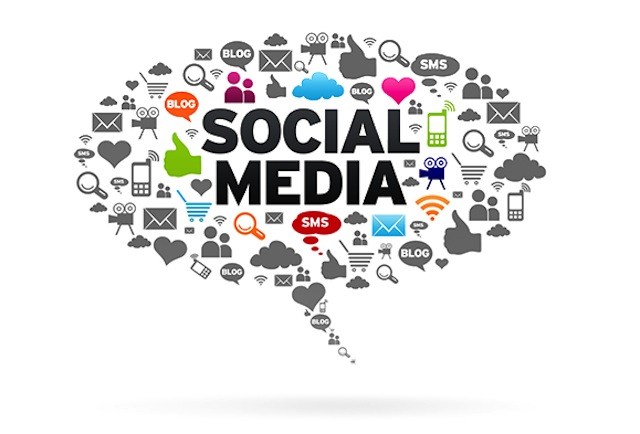 Βασικά χαρακτηριστικά ΜΚΔΤα κοινωνικά δίκτυα διαθέτουν τα παρακάτω χαρακτηριστικά: Υποστηρίζουν ποικιλία των μορφών περιεχομένου, όπως κείμενο, βίντεο , φωτογραφίες , ήχο , κ.τ.λ. Πολλά από αυτά κάνουν χρήση περισσοτέρων του ενός από αυτές τις επιλογές ως προς το περιεχόμενο Επιτρέπουν αλληλεπιδράσεις που περνούν μία ή περισσότερες πλατφόρμες μέσω διαμοιρασμού, email και τροφοδοσίες Χαρακτηρίζονται από διαφορετικά επίπεδα εμπλοκής του χρήστη οι οποίοι μπορούν να δημιουργήσουν , να σχολιάσουν ή να παρακολουθούν σε δίκτυα Social Media Απλοποιούν, βελτιώνουν την ταχύτητα και το εύρος της διάδοσης των πληροφοριών Προσφέρουν ενός- προς-ένα, ενός-προς-πολλούς και πολλών προς-πολλούς επικοινωνία Επιτρέπουν την επικοινωνία αυτή να πραγματοποιείται είτε σε πραγματικό χρόνο ή ασύγχρονη με την πάροδο του χρόνου Είναι ανεξάρτητα της συσκευής: Ο χρήστης μπορεί να χρησιμοποιήσει για τη διείσδυση σε Social Media έναν υπολογιστή, ή κινητές συσκευές (tablets και smartphones ιδιαίτερα) Επεκτείνει εμπλοκή με τρεις τρόπους: με τη δημιουργία σε πραγματικό χρόνο online εκδηλώσεις, με την επέκταση σε απευθείας σύνδεση αλληλεπιδράσεις offline εκδηλώσεις, και τελευταία με την υποστήριξη ζωντανών εκδηλώσεων Οι πιο δημοφιλείς ιστότοποι κοινωνικής δικτύωσης σήμερα και τα χαρακτηριστικά που τους διαφοροποιούν είναι οι εξής:FacebookΆμεσο, προσωπικό, συνδυασμός πολλών μορφών περιεχομένου.TwitterΣύντομα μηνύματα, ανοιχτή, hashtags που δηλώνουν το θέμα.YoutubeΠροβολή video , ανοιχτή πρόσβαση χωρίς εγγραφή.Πηγές : https://el.wikipedia.org/wiki/%CE%9C%CE%AD%CF%83%CE%B1_%CE%BA%CE%BF%CE%B9%CE%BD%CF%89%CE%BD%CE%B9%CE%BA%CE%AE%CF%82_%CE%B4%CE%B9%CE%BA%CF%84%CF%8D%CF%89%CF%83%CE%B7%CF%82  http://kdvm.gr/Media/Default/Pdf%20enotites/3.5.pdfhttps://el.wikipedia.org/wiki/%CE%9C%CE%AD%CF%83%CE%B1_%CE%BA%CE%BF%CE%B9%CE%BD%CF%89%CE%BD%CE%B9%CE%BA%CE%AE%CF%82_%CE%B4%CE%B9%CE%BA%CF%84%CF%8D%CF%89%CF%83%CE%B7%CF% 